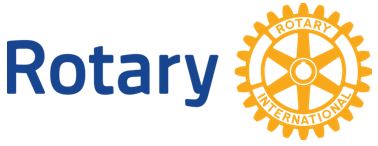 PREMIO INTERNAZIONALE GALILEO GALILEIPROGRAMMA DELLE MANIFESTAZIONI Venerdì 6 ottobre 2017 ore 18.00 ​Visita guidata ai monumenti della Piazza dei MiracoliSabato 7 ottobre 2017ore 09.30 ​Visita guidata da definireore 12.00 ​Comune di Pisa: ​Saluto del Sindaco di Pisa ai Premiati e ai partecipanti al “Premio Galilei” ore 16.00 ​Aula Magna dell’Università di Pisa,  Largo Bruno Pontecorvo 5:Solenne cerimonia di premiazione:Saluto del Rettore dell’Università di Pisa Paolo Maria Mancarella del Sindaco di Pisa Marco Filippeschi del Presidente della Fondazione Premio Galilei Antonio Pieretti del Governatore del Distretto 2080 Salvina Deiana Consegna del Premio Galilei Giovani ai Vincitori ​Consegna dei Premi Galilei:​Discorso della Prof. Margaret Murata Discorso del Prof. Lorenzo Moretta ore 20.30 ​Arsenali Repubblicani – Via Bonanno Pisano: Cena di gala in onore del Vincitore del “Premio Galilei” Prof. Margaret Murata e del vincitore del “Premio Galilei per la Scienza” Prof. Lorenzo Moretta Saluto del Presidente del Rotary Club di Pisa Nicola Luigi Giorgi Saluto del Presidente della Fondazione Antonio Pieretti Consegna del Premio Nicoletta Quinto e del Premio Maria Cianci a due giovani studiosi stranieri Interventi dei vincitori dei Premi Galilei Intervento del Governatore del Distretto 2071 Giampaolo LaduDomenica 8 ottobre 2017ore 10.30 ​Visita guidata da definire e pranzo a seguire​E’ indispensabile comunicare al più presto il numero ed il nome dei partecipanti e se essi intendono trattenersi a Pisa una o più notti. Per la cena e i pernottamenti si prega di corrispondere con: Francesca Fiorentini, Via della Faggiola 18, 56126 Pisa Tel. +39 346 7202625, Fax +39 050 996811 e-mail: f.fiorentini@eventiinfiore.itCOMUNICARE LA PARTECIPAZIONE ANCHE ALLA SEGRETERIA DEL PROPRIO DISTRETTO PER EVENTUALI PRENOTAZIONI  ED ORGANIZZAZIONI DI VISITE E PRANZI